АДМИНИСТРАЦИЯ ВАГАЙСКОГО МУНИЦИПАЛЬНОГО РАЙОНАМУНИЦИПАЛЬНОЕ АВТОНОМНОЕ УЧРЕЖДЕНИЕ ДОПОЛНИТЕЛЬНОГО ОБРАЗОВАНИЯ «ВАГАЙСКИЙ ЦЕНТР СПОРТА И ТВОРЧЕСТВА»____________________МАУДО «ВЦСТ»___________________ул. Подгорная, 11  с.Вагай ,Вагайский район, Тюменская область, 626240  тел.(факс)  (34539) 23-2-72dopobrazovanie_vagai@mail.ruРассмотрено на заседании                                       «Утверждаю»:педагогического совета                                            Директор МАУ ДО «ВЦСТ»протокол № 2                                                            Тунгулин М.Ю. «24» июля  2023 г.                                                    «25» июля 2023 г.                                                                                 Дополнительная общеобразовательная общеразвивающая программаестественнонаучной направленности «Школьное лесничество» Форма обучения: очная с применением дистанционных образовательных технологийВозраст обучающихся: 12-18 летСрок реализации программы: 2 годаКоличество учебных недель: 36Всего академических часов: 144 в годКоличество часов в неделю: 4Продолжительность занятий: 90 минут                                                                                                          Педагоги: Фаттакова Г.Х.с. Вагай, 2023 СОДЕРЖАНИЕ1.Комплекс основных характеристик дополнительной общеобразовательной общеразвивающей программы "Школьное лесничество":1.1.Пояснительная записка………………………………………………………….............31.2.Цель и задачи программы……………………………………………………….............71.3.Содержание программы…………………………………………………………............71.4.Планируемые результаты………………………………………………………............122.Комплекс организационно-педагогических условий:2.1.Календарный учебный график. Календарно- тематическое планирование.............142.2.Условия реализации программы………………………………………………............232.3.Формы аттестации (контроля)…………………………………………………............232.4.Оценочные материалы…………………………………………………………............252.5.Методические материалы………………………………………………………...........38Список литературы…………………………………………………………………...........40Приложение ………………………………………………………………………......……401. Комплекс основных характеристик дополнительной общеобразовательной общеразвивающей программы1.1.Пояснительная запискаПредлагаемая дополнительная общеобразовательная общеразвивающая программа «Школьное лесничество» имеет естественнонаучную направленность и предназначена для реализации на базах школ Вагайского района.В основе программы лежат концептуальные и нормативно-методические основы изучения природных явлений на основе биоэкологических исследований в условиях своей местности в образовательных организациях.Дополнительная общеобразовательная общеразвивающая программа «Школьное лесничество» разработана в соответствии с  нормативно-правовыми документами:Федеральный закон Российской Федерации от 29 декабря 2012 г. № 273-ФЗ «Об образовании в Российской Федерации». Федеральный закон Российской Федерации от 29 декабря 2010 г. № 436-ФЗ «О защите детей от информации, причиняющей вред их здоровью и развитию».Федеральный закон Российской Федерации от 27.07.2006 №149-ФЗ «Об информации, информационных технологиях и о защите информации»;Федеральный закон Российской Федерации от 27.07.2006 №152 «О персональных данных»;Федеральный закон Российской Федерации от 24 июля 1998 г. № 124-ФЗ «Об основных гарантиях прав ребенка в Российской Федерации».Постановление главного государственного санитарного врача Российской Федерации от 28 сентября 2020 г. № 28 «Об утверждении санитарных правил СП 2.4.3648-20 «Санитарно-эпидемиологические требования к организациям воспитания и обучения, отдыха и оздоровления детей и молодежи». Распоряжение Правительства Российской Федерации от 31 марта 2022 г. № 678-р «Об утверждении Концепции развития дополнительного образования детей до 2030 г. и плана мероприятий по ее реализации».Распоряжение Правительства Российской Федерации от 29 мая 2015 г. № 996-р «Об утверждении Стратегии развития воспитания в Российской Федерации на период до 2025 года».Распоряжение Правительства РФ от 28 апреля 2023 г. № 1105-р «Об утверждении Концепции информационной безопасности детей в Российской Федерации»Распоряжение Минпросвещения России от 18.05.2020 № Р-44 «Об утверждении методических рекомендаций для внедрения в основные образовательные программы современных цифровых технологий».Приказ Министерства просвещения РФ от 27 июля 2022 г. № 629 «Об утверждении Порядка организации и осуществления образовательной деятельности по дополнительным общеобразовательным программам»Приказ Минпросвещения России от 03 сентября 2019 г. № 467 «Об утверждении Целевой модели развития региональных систем дополнительного образования детей».Приказ Минобрнауки России от 23 августа 2017 г. № 816 «Об утверждении Порядка применения организациями, осуществляющими образовательную деятельность, электронного обучения, дистанционных образовательных технологий при реализации образовательных программ».Письмо Министерства образования и науки Российской Федерации от 18 ноября 2015 г. № 09-3242 «О направлении информации» (Методические рекомендации по проектированию дополнительных общеразвивающих программ (включая разноуровневые программы)).Актуальность программы. Экологическая ситуация в современном мире такова, что невозможно оставаться равнодушным созерцателем ее дальнейшего развития. Действительность требует воспитания у молодых людей активной позиции по отношению к проблемам окружающей среды и экологической компетентности. Формированию такой позиции наилучшим образом способствует именно практическая и исследовательская деятельность.Основной целью данного объединения является освоение учащимися основных подходов и правил организации научного экологического эксперимента и развитие системы умений по проведению частных и комплексных исследований. Среди задач можно выделить освоение общих и специальных методов и приемов экспериментальной работы, направленных на актуализацию и развитие знаний в области лесоведения, развитие интеллектуальных, коммуникативных и практических умений.Вводная часть характеризует общие и специальные методы учебных исследований. После ее освоения ученик (при помощи педагога или самостоятельно) выбирает тему исследовательской или реферативной работы по предложенному разделу лесоведения. Для ее выполнения потребуется теоретические знания, которые он приобретет на занятиях, а также самостоятельно. Результатом работы ученика является оформленное и представленное на районной научно-практической конференции «Шаг в будущее» исследование или реферат.Теоретическая часть содержит много дополнительной информации, практическая часть - большое количество исследовательских тем. Учащимся предлагается выбрать для изучения наиболее интересные для них разделы и темы.Экспериментальная деятельность школьников по изучению проблем лесоведения может быть частью обучения дисциплинам (экологии, биологии, географии, химии, физики и др.) и входить в состав практических экологических модулей. В этом случае эксперимент выполняет, кроме познавательной, ещё и интегративную функцию в системе естественнонаучного образования учащихся, поскольку рассматривает не только конкретные объекты изучения данной науки, но и систему их взаимосвязей с окружающей средой.Новизна программы состоит в реализации комплексного подхода к освоению учащимися методологии и методики биоэкологического эксперимента – от теоретических умений по лесоведению (постановка цели и задач исследования, подбор и анализ научной литературы по теме, выбор методов и объектов исследования) до узкопрактических навыков (оформление исследовательских работ, статистическая обработка данных, построение диаграмм и т.д.).Отличительные особенности программы. Практические умения и теоретические знания, полученные учащимися в ходе работы по программе объединения школьное лесничество, являются хорошей мотивационной основой для обучения предметам естественнонаучного цикла, дальнейших исследований подобного плана, а также профессиональной ориентации школьников.	Программа является разноуровневой (стартовый и базовый уровни), что предоставляет детям возможность занятий независимо от способностей и уровня общего развития.Особенности организации образовательного процессаПри очной форме программа рассчитана на школьников 12-18 лет (среднего и старшего звена) с обязательным учётом их интересов, склонностей и способностей.Условия набора детей в коллектив: в группы набираются все желающие, с последующей диагностикой первоначальных навыков и делением их внутри группы по уровням освоения предмета. Допускается обучение детей разных возрастов, способностей и лет обучения, поэтому используется индивидуальный и дифференцированный подход.Наполняемость групп и режим занятий. В связи с условиями материально-технического обеспечения, обусловленного базой образовательного учреждения наполняемость групп, составляет:• для первого года обучения – 15 человек;• для второго года обучения – 15 человек.   Занятия проводятся 2 раза в неделю по 2 часа с перерывом 10 минут. Программа имеет практико-ориентированный характер и включает в себя занятия по освоению теоретических знаний, практических умений и навыков. Количество академических часов в неделю – 4. Общее количество часов по программе – 36. Продолжительность академического часа – 45 минут. Во время занятий предусмотрено проведение физкультминутки. Между занятиями проводится 10 минутный перерыв.В случае реализации программы с использованием дистанционных технологий образовательный процесс организуется в форме видеоуроков, которые педагог предварительно готовит в соответствии с темой. Видеоуроки отправляются обучающимся по электронной почте. При необходимости педагогом проводятся индивидуальные консультации с обучающимися с использованием приложения для ВКС Zoom, Skype. Контроль выполнения заданий фиксируется посредством фотоотчетов, видеоотчетов, размещаемых детьми и (или родителями) по итогам занятия в группе Viber. Общение с родителями и детьми ведётся в группе Viber. Количество занятий в неделю –2. Занятия будут организованы индивидуально в свободном режиме. Между занятиями родителям нужно организовать для ребенка 10 минутный перерыв, во время которого помочь ребенку выполнить несложные упражнения – физминутку, обсудить прошедшее занятие Преобладающие формы организации учебного процесса Занятия в объединении проводятся в форме:- традиционные занятия;                                                                                                                - практические занятия;                                                                                                                           - конкурсы;                                                                                                                             - консультативная работа, разработка и защита проекта;                                                                                                                                                                                                        - выставка;                                                                                                                                                                                                                                                          - экскурсия;- акция;- викторина;- встреча с интересными людьми;- круглый стол;- лабораторное занятие;- наблюдение;- поход;- мастерская;- консультация;- презентация;- научно-практическая конференция.                                                                                                                                 Формы обучения: Обучение проводится в двух формах очной форме и очной с применением дистанционных технологий.Для организации учебного процесса используются такие методы как:Методы обучения (по характеру деятельности обучающихся):Информационно-рецептивные.Объяснительно-иллюстративные.Репродуктивные методы.Частично-поисковые.Проблемные.Исследовательские методы.Методы обучения (по способу подачи материала), в основе которых лежит способ организации занятий:Словесные (устное изложение материала, проблемное изложение материала, рассказ, беседа, объяснение, анализ и т.д.).Наглядные (показ видео- и аудиоматериалов, иллюстраций, демонстрация плакатов, фотографий, гербариев, природных материалов, наблюдение и т.д.).Практические (уход за лесными культурами, проведение природоохранных рейдов, разработка проектов, создание творческих, научно-исследовательских работ, изготовление средств наглядной агитации и т.д.).Методика проведения занятий предполагает постоянное создание ситуаций успешности, радости от преодоления трудностей в освоении изучаемого материала и при выполнении исследовательских работ. Этому способствуют совместные обсуждения выполнения заданий, исследовательских работ, а также поощрение, создание положительной мотивации, актуализация интереса, выставки работ, конкурсы, научно-практические конференции.       Обучающимся предоставляется право выбора исследовательских работ и форм их выполнения (индивидуальная, групповая, коллективная) в рамках изученного содержания.Используемые современные образовательные технологии: Здоровьесберегающие образовательные технологии (ЗОТ).Технология развития критического мышления (ТРКМ).Проектная деятельность.Теория решения изобретательских задач (ТРИЗ).Коллективные творческие дела (КТД).Технология проблемного обучения.Технология французских демаршей.Технология «Дебаты».Когнитивная технология обучения (КТО). Обучение в сотрудничестве.Технология уровневой дифференциации.Групповые технологии.Технология поэтапного формирования умственных действий.Технология коллективного взаимодействия.Технология модульного обучения.Школьное лесничество осуществляет свою деятельность в течение лета (по возможности учащихся).     Осуществляется работа по направлениям:Природоохранная деятельность:Охрана лесов от пожаров (патрулирование).Проведение природоохранных рейдов.Установка аншлагов, развешивание плакатов, листовок, создание видеофильмов.Лесохозяйственная деятельность:Прополка посевов.Уход за лесными культурами.Сбор лесных семян.Сбор лекарственного сырья.Изготовление веточных веников.Эколого-просветительская деятельность:Изготовление средств наглядной агитации (аншлагов, плакатов, листовок, видеофильмов и т.д.).Проведение экологических игр, викторин, вечеров в детском лагере с дневным пребыванием детей.Учебно-исследовательская деятельность:Теоретические занятия.Проведение опытов.Проведение исследовательских работ.Организационная деятельность:Составление плана работы школьного лесничества на следующий учебный год.Оформление отчетов, документов о работе школьного лесничества. Участие в конкурсах.Программа рассчитана на 2 года обучения. 1 год обучения – 144 часа; 2 год обучения – 144 часа, из них 120 часов – практические занятия, 24 часов – теоретические занятия.1.2.Цель и задачи программы.   Цель программы: 	 Освоение учащимися методологии и методики биоэкологического эксперимента по лесоведению, формирование и развитие системы умений по организации и проведению частных и комплексных исследований. Задачи:Образовательные:Закреплять и развивать системы понятий по лесоведению, законы и закономерности, природоохранные умения и навыки.Формировать и развивать умения планирования и организации экспериментальных исследований, практические умения по экспериментальной работе.           Развивающие:Развивать умения системного анализа, вероятностного мышления и прогнозирования результатов эксперимента.           Воспитательные:Воспитывать у обучающихся сознательную ответственность за установление гармоничного взаимодействия между природой и обществом, за реализацию себя как личности и индивидуальности.Формирование профессиональной ориентации школьников.1.3.Содержание программыУчебно-тематический  план дополнительной общеобразовательной общеразвивающей программы  «Школьное лесничество»Содержание программы 1-й год (144 часа)Тема 1. Введение. Цели и задачи. Требования. Инструктаж учащихся по правилам безопасности при выполнении любых работ в лесу. Школьные лесничества, их роль в лесозащитной и лесовосстановительной деятельности. Участие школьников в деле охраны леса и зеленых насаждений. Знакомство с положением о школьном лесничестве, выборы лесничего и старших экопостов. Планирование «Недели сада и леса». 1. Праздник «День работника леса» (поздравительные открытки, плакат, встреча с ветеранами лесного производства). 2. «Неделя леса и сада». Посадка дерева или аллеи выпускников. Тема 2. Лес – основной компонент окружающей среды и богатство человечества. Понятие о лесе и лесных насаждениях. Характеристика лесных ресурсов мира и региона. Типы леса. Роль леса в природе и жизни человека. Лесные богатства региона и их роль в жизни местного населения. Пищевые, лекарственные, фитонцидные растения, промысловые виды, редкие растения и животные леса. Лесные сенокосы и пастбища. Пчеловодство. Ядовитые грибы, ягоды и растения. Правила сбора грибов, ягод и лекарственных растений. 1. Экскурсия «Определение типа леса по лесорастительному покрову». 2. Оформление экспозиций на стенде и памяток для учащихся: «Помни, сборщик грибов!», «Помни, сборщик ягод!», «Правила сбора лекарственных растений», «Правила поведения в лесу», «Ядовитые грибы», «Осторожно: они ядовиты!» 3. Выступление перед учащимися начальной школы «Лес – мир добра и чудес». 4. Рефераты по темам: «Роль лесов в экологии родного края», «Лесные богатства региона и их значение для населения». 5. Сбор семян сорных растений, диких ягод, заготовка веток и сена для организации зимней подкормки птиц и зверей. Тема 3. Знакомство с близлежащими лесами. Структура управления лесным хозяйством. Знакомство с местными лесниками. 1. Экскурсия «История лесхоза». 2. Беседа на тему «Профессия – лесничий!». Тема 4. Основы лесоводства и лесоведения. Дендрология. Основные лесообразующие древесные и кустарниковые породы России и области. Лесоводство - наука о жизни леса и выращивании высококачественной древесины. Подрост, подлесок, надпочвенный покров, их значение для леса. Виды и способы рубок. Рубки ухода за лесом и санитарные рубки, их значение для формирования ценных насаждений. Применение машин и механизмов, орудий труда на лесохозяйственных работах, знакомство с современными технологиями. 1. «Определение древесных пород по побегам, листьям, хвое, шишкам и плодам, семенам и коре».Тема 5. Основы лесной таксации. Единицы измерения и учета в лесной таксации, применяемые инструменты. Таксация насаждений. Главнейшие таксационные признаки и элементы леса: состав, форма, средняя высота, диаметр, возраст, полнота, бонитет, запас, прирост и т. д. 1. «Ориентирование на местности по компасу, местным признакам, топографическим и дорожным знакам. Работа в лесу по плану лесонасаждений, планшетам». 2. «Измерение диаметра и высоты растущего дерева с помощью инструмента. Определение возраста насаждений. Определение объёма леса на корню». Операция «Меткий глаз». Тема 6. Организация лесозаготовок и переработки древесины. Лес как источник получения древесины, побочных продуктов и сырья для многих отраслей промышленности. Понятие о лесном сортименте. Рациональное использование лесосырьевых ресурсов в народном хозяйстве. Использование отходов. 1. Экскурсия «Знакомство с технологиями заготовки, переработки и охраны леса в местном лесхозе». 2. Оформление буклета «Что дает 1 кубометр древесины». 3. Изготовление коллекции образцов лесных древесных пород своего края. 4. Экологическая акция «Новогодний букет вместо елки» Тема 7. Лесовосстановление. Лесосеменное дело. Порядок сбора, обработки и хранения семян. Стратификация семян. Семенное и вегетативное размножение. Прививки. Выращивание посадочного материала в лесном питомнике и древесной школке. Ускоренное выращивание укрупненных саженцев для механизированной посадки леса под полиэтиленовой пленкой. Виды подготовки почвы под лесные культуры. Выкапывание и упаковка посадочного материала. Реконструкция малоценных насаждений и содействие естественному возобновлению леса. Расчет потребности в семенах и посадочном материале при различных схемах посева и посадки сеянцев. 1. «Определение урожайности шишек, плодов и семян древесных пород по шкалам глазомерной оценки». 2. Операция «Семена». 3. «День птиц». 4. Операция «Скворечник». Тема 8. Охрана и защита лесов. Положение о государственной лесной охране. Понятие о видах лесонарушений и ответственность за них. Виды лесных пожаров. Простейшие способы и техника их тушения. Вредные и полезные для леса птицы, звери и насекомые. Лесные животные «Красной книги». Животные, занесенные в «Черную тетрадь». Охраняемые виды. Вредители и болезни леса, способы защиты от них. Насекомые – энтомофаги. Привлечение и охрана насекомоядных птиц и муравьев как биологический метод борьбы с вредителями леса. Правила инвентаризации и охраны муравейников. Роль искусственных гнездовий. Значение зимней подкормки зверей и птиц. 1. Исследовательская работа «Оценка степени заражения разных участков леса вредителями и болезнями». 2. Оформление коллекции повреждений насекомыми древесины и других частей дерева, поражений болезнями. 3. Операция «Муравей» для учета и охраны. 4. Фотовыставка работ учащихся отображающих родную природу и лес на конкурсной основе «Лесное чудо». Примерные темы исследовательско -проектной деятельности обучающихся: 1. «Выявление насаждений, зараженных стволовыми гнилями и болезнями, и очагов поражения леса вредными насекомыми путем глазомерного патологического обследования». 2. «Анализ полезной и вредной деятельности птиц и зверей в лесах района и области» с указанием конкретных примеров. 3. «Учет муравейников по кварталам и мероприятия по их охране». 4. «Промысловые лесные животные и их значение в жизни населения края». 5. «Составление схематической карты размещения сырьевых баз ценных лекарственных трав, грибов, ягод». 6. «Сравнительная характеристика разных способов выращивания сеянцев в питомниках (в открытом грунте) и в теплицах (под полиэтиленовой пленкой). 7. «Зависимость выхода стандартного посадочного материала сеянцев от величины семян, от площади питания, от посадки в строку и вразброс по площади». 8. «Зависимость роста сеянцев от минеральных и органических удобрений». 9. «Влияние сроков посева семян различных пород деревьев на их всхожесть». 10. «Размножение ели голубой при помощи семян или черенков». Подведение итогов работы. Научно-практическая конференция. Оценивание работы учащихся: Отзывы, благодарности, грамоты в личное портфолио ученика, призы. Содержание программы 2-й год (144 часа)Содержание теоретических занятий и исследовательской практики кружка:●   Вводная часть. Общее понятие о лесоведении.● Основы общей методологии научных исследований в области лесоведения. Характеристика методов биоэкологических исследований.●Основы научно-библиографической работы. Методы статистической обработки данных.● Определение растительных элементов леса. Специальные методы научного познания, используемые в биоэкологических исследованиях и операции с ними.● Особенности местного леса (экскурсия). Анализ исследовательских наблюдений. Построение таблиц, диаграмм, графиков.● Характеристика лесных почв. Основные принципы планирования исследований и анализ практических результатов.● Подготовка почвы в питомнике к посеву семян. Общие требования к проведению данных исследований. Структура исследовательской работы. ● Определение основных признаков хвойных и лиственных пород. Современные способы представления результатов исследования.● Удобрения лесных почв. Анализ качественной изменчивости лесных почв.● Основные Положения законов «Об охране природы». ● Охрана леса от пожаров и лесонарушений. Анализ дисбаланса в живой природе.● Вредители леса и меры борьбы с ними.● Лесные звери и птицы. Основные закономерности действия экологических факторов на живые организмы.● Подготовка почвы в питомнике к посеву семян. Выполнение исследований по выбранной теме и оформление результатов.● Определение вредителей и болезней леса. Взаимоотношения живых организмов. Выполнение исследований по выбранной теме и оформление результатов.● Определение птиц в лесу по голосам, внешнему виду, определение животных по следам. Выполнение исследований по выбранной теме и оформление результатов.● Редкие исчезающие животные и растения. Анализ биоэкологического состояния по теме «Экология особей». Организация работы по программе Теоретические и практические занятия будут проводиться в лесничестве, в Доме детского творчества, а также в кабинетах биологии, химии, географии и в других кабинетах в соответствии с учебно-тематическим планом. Кроме этого, планируется работа в библиотеках, полевые практикумы, опытнические и исследовательские работы. Программа кружка рассчитана на 144 часа в год (2 часа 2 раза в неделю). Результаты проведенных исследований могут быть использованы как основа для рефератов для участия в районной научно-практической конференции «Шаг в будущее».Основные принципы планирования содержания теоретических и практических занятийВводная часть характеризует общие и специальные методы учебных исследований. После ее освоения ученик (при помощи учителя или самостоятельно) выбирает тему исследовательской или реферативной работы по предложенному разделу лесоведения. Для ее выполнения потребуется теоретические знания, которые он приобретет на занятиях, а также самостоятельно. Теоретическая часть содержит много дополнительной информации, практическая часть - большое количество исследовательских тем. Подготовка к районной научно-практической конференции по теме «Шаг в будущее»:1.Основы общей методологии учебных исследований. Характеристика методов биоэкологических исследований. Основы научно-библиографической работы. Методы статистической обработки данных.Эмпирический и теоретический уровни научного познания. Научные понятия. Логические приемы и процедуры образования научных понятий и операции с ними: анализ и синтез, абстрагирование, индукция и дедукция, аналогия. Специальные методы научного исследования, используемые в биоэкологических исследованиях: наблюдение, эксперимент, измерение, моделирование, статистические методы. Основы научно-библиографической работы: правила работы в библиотеках, принципы построения систематических и алфавитных каталогов, правила цитирования, принципы анализа научной литературы.Основы статистической обработки данных: понятие о выборочном среднем и ошибках среднего; критерии достоверности; понятие корреляции. Компьютерные программы для статистической обработки данных.Освоение компьютерных программ. Анализ одной выборки и критерии достоверности; анализ двух выборок и корреляционные зависимости. Понятие о двух- и трехфакторном эксперименте. Составление библиографических карточек, работа с каталогами.Основные принципы планирования и организации экспериментов.          Анализ и оформление результатовВыбор темы и постановка цели исследования. Определение частных задач исследования в соответствии с поставленной целью. Составление плана эксперимента, определение количества вариантов и повторностей. Определение действующих факторов и проверка критерия однозначного соответствия (для модельных экспериментов). Принципы подбора частных методик исследования.Принципы анализа результатов: группировка и обобщение данных; поиск аналогий и зависимостей; выдвижение частных гипотез, объясняющих наблюдаемые факты.Структура научной работы: введение, литературный обзор, материалы и методика, анализ результатов, выводы и список литературы. Общие требования к текстовым документам ГОСТ 2.105-79. Современные способы представления результатов (диаграммы, графики, слайды).Построение таблиц, графиков, диаграмм.Биоэкологические исследования и эксперименты по теме «Экология особей»Основные понятия экологии особей. Среда обитания, местообитание. Абиотические, биотические и антропогенные экологические факторы. Экологическая пластичность (экологическая валентность). Толерантность. Основные закономерности действия экологических факторов на организмы. Морфологические, физиологические и этологические адаптации организмов.Основные направления и возможные темы работ по экологии особей. Требования к проведению этих работ, характеристика их уровня сложности. Работа школьного лесничества - это не эпизодические мероприятия, а целостная, спланированная круглогодичная система учебной, трудовой, исследовательской, просветительской и культурной деятельности учащихся. В этом случае традиции сплачивают старших и младших учеников в единый коллектив, быстрее формируется неформальное общение, каждый находит свое место в деле охраны природы. В то же время экологическое объединение способствует индивидуальному развитию и становлению личности не только самостоятельно думающей и действующей, но и согласовывающей свои действия с коллективом, умеющей привлечь к своей деятельности других людей и способной оказать поддержку своим товарищам. Для осуществления на практике принципа самостоятельности органом управления должен быть Совет лесничества, который выбирается из членов школьного лесничества. Руководитель лесничества не должен подменять Совет и решения собраний. Его роль - быть куратором, помощником, советником. Вся работа лесничества требует высокой дисциплинированности и сознательного отношения к труду. Ребята с интересом будут работать, если будут видеть результаты своего труда, а главное - полезность, востребованность их усилий. Очень важны традиции, которые формируются в каждом лесничестве. В этом случае руководитель обязан всячески их поддерживать, являться носителем традиций. 1.4.Планируемые результаты   Личностными результатами изучения программы «Школьное лесничество» являетсяформирование следующих умений:
-  формирование целостного, социально ориентированного взгляда на мир в его органичном единстве и разнообразии природы;- формирование уважительного отношения к природе;- овладение навыками адаптации в мире природы;- принятие и освоение социальной роли обучающегося, развитие мотивов учебной деятельностии формирование личностного смысла учения;- развитие самостоятельности и личной ответственности за свои поступки, в природе;-развитие навыков сотрудничества со взрослыми и сверстниками в деле охраны природы;- овладение навыками коллективной деятельности в процессе совместной творческой работы в команде одноклассников под руководством учителя;- умение сотрудничатьс товарищами в процессе совместной деятельности, соотносить свою часть работы с общим замыслом; - умение обсуждать и анализировать собственную   деятельность  и работу одноклассников с позиций задач данной темы, с точки зрения содержания и средств его выражения. Метапредметными результатами является формирование следующих универсальных учебных действий  Регулятивные - овладение обучающимися навыками самостоятельно определять цели и задачи учебной деятельности, поиска средств её осуществления;- освоение способов решения проблем творческого и поискового характера;- формирование умения планировать, контролировать и оценивать учебные действия в соответствии с поставленной задачей и условиями её реализации; определять наиболее эффективные способы достижения результата;-формирование умения понимать причины успеха/неуспеха учебной деятельности и способности конструктивно действовать даже в ситуациях неуспеха;- учиться совместно с учителем и другими учениками давать эмоциональную оценку деятельности. Познавательные - формирование умения воспринимать и перерабатывать информацию, генерировать идеи;- добывать новые знания: находить ответы на вопросы, используя Интернет, свой жизненный опыт и информацию, полученную на занятии. - перерабатывать полученную информацию: делать выводы в результате совместной работы всех учащихся. -развитие умения выражать свои мысли и способности слушать собеседника, понимать его точку зрения, признавать право другого человека на иное мнение;
-освоение приемов действий в опасных и чрезвычайных ситуациях природного, техногенного и социального характера.Коммуникативные - умение донести свою позицию до других: оформлять свою мысль в устной и письменной речи (на уровне одного предложения или небольшого текста). - слушать и понимать речь других;- учиться выполнять различные роли в группе (лидера, исполнителя, критика). - анализировать и творчески применять полученные знания в самостоятельных занятиях; -находить адекватные способы поведения и взаимодействия с партнерами во время учебной и игровой деятельности. Предметные -понимание особой роли леса в природе и жизни человека;-формирование уважительного отношения к природе России, лесам родного края;- осознание целостности окружающего мира, освоение основ экологической грамотности, элементарных правил нравственного поведения в мире природы и людей, норм здоровьесберегающего поведения в природной среде;- расширение кругозора учащихся в области лесоведения и экологии;- получение знаний о  видовом составе растений и животных своего края;- умение  давать экологическую оценку состояния лесного хозяйства; - пропаганда знаний о значении леса, его роли в природе и хозяйственной жизни людей; - помощь в мероприятиях, направленных на сбережение и приумножение лесных богатств;- изучение профессий, связанных с работой в лесном хозяйстве;- освоение доступных способов изучения природы (наблюдение, запись, измерение, опыт, сравнение, классификация и др. с получением информации окружающих людей, в открытом информационном пространстве);- развитие навыков устанавливать и выявлять причинно-следственные связи в окружающем мире.Освоив данную программу, учащиеся должны знать: - основы лесоведения и лесоводства, основы лесной таксации и способы лесовосстановления; - роль лесных богатств в жизни населения региона; - цели и задачи школьного лесничества, - направления деятельности, проблемы и задачи местных предприятий лесного профиля, виды природосберегающих и лесовоссстанавливающих технологий, - способы природоохранной деятельности учащихся; - правила поведения в лесу, правила сбора лекарственных растений, грибов, ягод.Учащиеся должны уметь: - проводить наблюдения, исследования в природе; - использовать имеющиеся знания для изучения лесных богатств, обоснования рационального их использования, - распознавать основные породы древесной растительности своей местности; - устанавливать связи между региональными особенностями природы и занятием населения, хозяйственной деятельностью и экологическим состоянием природы; - использовать различные способы природоохранной деятельности для сохранения экологического равновесия региона.2. Комплекс организационно-педагогических условий2.1. Календарный учебный графикПримерный календарь работ в школьном лесничестве
Календарно-тематическое планирование стартового уровня (1-й год обучения)Календарно-тематическое планирование базового уровня (2-й год обучения)Материально-техническое обеспечение: технические средства обучения (аудио-видео), компьютерная техника и периферийное оборудование (компьютер, видеопроектор, экран); тетради - раскраски, карандаши, фломастеры.Каждый обучающийся обеспечивается доступом к методическим пособиям, видеоурокам и др. необходимым материалам. Во время самостоятельной работы обучающиеся могут пользоваться Интернетом с целью изучения дополнительного материала по учебным заданиям. Рабочее место обучающегося при освоении программы с использованием дистанционных технологий должно быть организовано дома и соответствовать необходимым нормативам и требованиям, быть оборудовано компьютером, имеющим доступ к сети Интернет, колонками, рабочей поверхностью, необходимыми инструментами. Рекомендации по организации домашнего обучения приведены в приложении к Программе.Информационное и методическое обеспечение: при очной форме обучения с использованием ДОТ предусмотрены следующие формы организации занятий: •видеоуроки, мастер-классы, видеоконференции, вебинары и т.д. •формы организации самостоятельной работы обучающихся: тесты, викторины, домашние задания, самостоятельные работы•получение обратной связи в виде письменных ответов, фотографий, видеозаписей, презентаций•онлайн-консультации, текстовые и аудио рецензии•создание педагогом новых и использование имеющихся на образовательных порталах и платформах ресурсов и заданий (текстовых, фото, видео, мультимедийных и др.). •дидактические материалы: карточки, плакаты и др.; видео- и аудио - материалы. Приложение Viber для общения с учениками и получения выполненных заданий. Так же используетсяэлектронная почта.2.2.Условия реализации программы    Одним из условий реализации основных направлений деятельности школьного лесничества является создание его материально-технической базы. Материально-техническая база школьного лесничества создается его учредителями и хозяйствующими структурами в соответствии с заключенными договорами, за счет средств учредителей, хозяйствующих структур, а также добровольных взносов и пожертвований, других, не запрещенных законом поступлений, материальных и денежных средств.Под материально-технической базой школьного лесничества подразумевается помещение для его работы, выделенное одним из учредителей в соответствии с заключенным между учредителями договором о создании школьного лесничества, мебель, средства связи, вычислительной техники и оргтехники, картографические и методические материалы, измерительные приборы и инструменты, литературные источники, канцелярские принадлежности и материалы, другое оборудование, необходимое для функционирования школьного лесничества, переданное ему на период его деятельности.     Для реализации данной программы необходимо иметь:1. Помещение, соответствующее санитарно – гигиеническим нормам и технике безопасности;2. Столы для учащихся – 8-15 штук;3. Стулья – 16 - 30 штук;4. Стол – тумба – 1 штука;5. Шкафы для хранения наглядных пособий, инструментов, оборудования, конструкторских материалов;6. Дидактический материал: иллюстрации, фотографии, муляжи, схемы, книги, видеопрезентации по темам;7. Оборудование к игровым занятиям, тестовые задания, карточки, анкеты, опросники.8. Оборудование: ноутбук, мультимедийный проектор, экран.2.3. Формы аттестации (контроля)При очной форме освоения программы контрольные упражнения выполняются на уроке и непосредственно на уроке оцениваются педагогом.	При освоении программы с использованием дистанционных технологий обучающиеся выполняют контрольные упражнения самостоятельно и направляют педагогу видео и (или) фотоотчет через приложение Viber. Правильность выполнения контрольных упражнений педагог оценивает, давая обучающимся информацию о правильности выполнения и при необходимости повторно объясняет материал. Собеседование с родителями после каждого занятия.	Анализ результатов освоения программы осуществляется следующими способами:При очной форме освоения программы текущий контроль знаний осуществляется в процессе устного опроса, текущий контроль умений и навыков в процессе наблюдения за индивидуальной работой, тематический и итоговой контроль умений и навыков осуществляется после изучения тем в формах взаимоконтроля, самоконтроляПри реализации программы с использованием дистанционных технологий текущий контроль знаний, а также умений и навыков осуществляется путем анализа фото и видео информации, полученной от обучающихся, тематический и итоговой контроль умений и навыков осуществляется после изучения тем в формах беседы с обучающимся, самоконтроля. Контроль выполнения занятий фиксируется посредством фото-видео отчетов, размещаемых детьми по итогам занятия в группе Viber. Общение с родителями и детьми ведётся в группе Viber.В качестве диагностики результативности работы по программе могут использоваться методы отслеживания изменений мотивации школьников, а также оценка количества и уровня творческих работ, выполненных в рамках занятий.Формы и методы контроляРезультаты контрольных срезов оформляются в сводную ведомость.Критерии и показатели уровней усвоения программы2.4.Оценочные материалы.При реализации программы в очной форме или с использованием дистанционных технологий обучения оценивание осуществляется с использованием проверочных заданий, творческих работ, исследовательских проектов.Проверочные задания дополнительной общеобразовательной общеразвивающей программыЛесоведениеЗадания I Часть I. Тесты с 1 правильным ответом (оцениваются по 1 баллу)1. Функцию хранения запасных питательных веществ древесного стебля выполняета) перидермаб) лубв) древесинаг) сердцевина2. Увеличение толщины слоя древесины происходит за счет деятельностиа) камбияб) камбия и пробкового камбияв) феллогенаг) апикальной меристемы и камбия3. Растение, активно образующее корневые отпрыскиа) рябинаб) осинав) липаг) береза4. Типичные растения подлеска темнохвойного лесаа) ель, пихтаб) майник, кислицав) черемуха, жимолостьг) папоротники5.Число семядольных листьев у проростков елиа) 1б) 2в) 7-9г) всегда более 106. Грибы - ксилотрофыа) березовая губка, опенокб) трутовик, сыроежкав) рыжик, головневый грибг) ржавчинные и головневые грибы7. Болезнетворные организмы, вызывающие клещевой энцефалит, переносчиками которых является таежный клеща) патогенные грибыб) паразитические простейшиев) вирусыг) бактерии8. Морозобойные трещины на стволах деревьев образуются приа) сильных заморозкахб) сильных ветрахв) резком понижении температуры после оттепелиг) наличие в атмосфере оксида азота во время заморозков9.Деревья второй величины имеют высотуа) 5 - б) 10 - в) 20 – г) 30 – 10. Хвойная порода, активно заселяющая лесную территорию после пожараа) ельб) соснав) пихтаг) можжевельник11.Роды декоративных древесных пород: спирея, пузыреплодник, кизильник, арония относятся к семействуа) жимолостныеб) липовыев) розовыег) вересковые12. Корневищные растения темнохвойного леса майник двулистный и седмичник европейский по жизненной формеа) хамефитыб) гемикриптофитыв) геофитыг) терофиты13. Является вредителем - ризофагома) черный сосновый усачб) зимняя пяденицав) сосновый пилильщикг) медведка обыкновенная14.Семязачатки сосны расположеныа) в почкахб) по 1 -2 на чешуях мужских шишекв) по 1 на чешуях женских шишекг) по 2 на чешуях женских шишек15. Пирамидальная форма кроны ели обусловленаа) моноподиальным ветвлениемб) симподиальным ветвлениемв) воздействием ветра на кронуг) условиями освещенности в темнохвойном лесу16. Дендрология - наука оа) биологии и разнообразии древесных растенийб) лесных растительных сообществахв) болезнях растенийг) взаимоотношениях организма и окружающей среды17.Вертикальная пространственная структура фитоценоза представленаа) этажамиб) нишамив) уровнями г) ярусами18. Листья с прилистниками у деревьев и кустарников семействаа) кленовыеб) жимолостныев) розовыег) маслинные19. Лесной фитоценоз именуется долгомошником, если в напочвенном покрове преобладает моха) кукушкин лен обыкновенный б) сфагнумв) плевроций Шребераг) дикранум20.Самый опустошающий тип лесного пожара, при котором страдает весь древостой 	а) беглый верховойб) устойчивый верховойв) беглый низовой пожарг) почвенный пожарЧасть II. Тесты с числом правильных ответов 0-4 (оцениваются по 2 балла)1. Роды древесных пород, относящиеся к семейству сосновыеа) лиственницаб) можжевельникв) кедрг) кипарис2. Деревья с простыми листьямиа) березаб) липав) ясень г) дуб3. Клеточные элементы мягкого лубаа) лубяные волокнаб) лубяная паренхимав) ситовидные трубкиг) клетки - спутницы4.Признаки характерные для ксерофитов сухих сосновых лесова) опушение листаб) крупные листовые пластинкив) развитая механическая тканьг) ткани запасающие воду5. Насекомоопыляемые деревьяа) клен остролистныйб ) дуб черешчатыйв) осинаг) ива козья6. Типичное растение темнохвойного леса кислица обыкновеннаяа) сохраняет листья зелеными всю зимуб) при избытке света складывает листьяв) имеет плод коробочку, способную выстреливать семенами на расстояние до г) является единственным представителем семейства кисличные в таежных лесах северного полушария7. Для можжевельника характерноа) развитие женских и мужских шишек на одной особиб) принадлежность к семейству кипарисовыев) светолюбие и морозоустойчивостьг) созревание шишек в течение 2 – х лет8. Насекомые вредители леса, относящиеся к отряду чешуекрылыеа) дубовая листоверткаб) древоточец пахучийв) заболонник березовыйг) большая сосновая златка9. Древесные породы, цветущие до распускания листьева) березаб) орешникв) ольхаг) осина10. Проведение воды в древесном стволе осуществляют	а) сосуды б) трахеидыв) клетки перидермыг) древесинные волокнаЧасть III.Разделите положения на верные и неверные (max 10 баллов)1. Чечевичка – образование эпидермы, регулирующее газообмен.2. Ива козья имеет опушенные почечные чешуи.3. Сосна - род древесных растений класса хвойные.4. Листья шиповника видоизменены.5. Майник двулистный типичное растение темнохвойного леса.6. Чистый древостой состоит из деревьев одной древесной породы.7. Березовый заболонник – хвоегрызущий вредитель леса.8. Черника сбрасывает листья на зиму.9. Плод рябины яблоко.10. Сосна - теневынослива.Часть IV. Тест на соответствие. Оценивается в 5 баллов Подберите каждому роду древесного растения соответствующий тип плода.ЛесоведениеЗадания II Часть I. Тесты с 1 правильным ответом (оцениваются по 1 баллу)1. Функцию хранения запасных питательных веществ древесного стебля выполняета) перидермаб) лубв) древесинаг) сердцевина2. Увеличение толщины слоя древесины происходит за счет деятельностиа) камбияб) камбия и пробкового камбияв) феллогенаг) апикальной меристемы и камбия3. Растение, активно образующее корневые отпрыскиа) рябинаб) осинав) липаг) береза4. Растения из экологической группы ксерофитов населяюта) сосняки лишайниковыеб) сосняки сфагновыев) ельник зеленомошныйг) ельник травяной5. Типичные растения подлеска темнохвойного лесаа) ель, пихтаб) майник, кислицав) черемуха, жимолостьг) папоротники6.Число семядольных листьев у проростков елиа) 1б) 2в) 7-9г) всегда более 107. Формула древостоя позволяет вычислитьа) соотношение объемов древесины древесных пород данного сообществаб) плотность растущих в лесу деревьевв) высоту деревьевг) соотношение числа деревьев различных пород8. Грибы - ксилотрофыа) березовая губка, опенокб) трутовик, сыроежкав) рыжик, головневый грибг) ржавчинные и головневые грибы9. Болезнетворные организмы, вызывающие клещевой энцефалит, переносчиками которых является таежный клеща) патогенные грибыб) паразитические простейшиев) вирусыг) бактерии10. Морозобойные трещины на стволах деревьев образуются приа) сильных заморозкахб) сильных ветрахв) резком понижении температуры после оттепелиг) наличие в атмосфере оксида азота во время заморозков11. Минерализованные полосы в лесу создаются с цельюа) удобрения лесной почвыб) борьбы с насекомыми - вредителямив) профилактики пожараг) создания условий для лесного возобновления12.Деревья второй величины имеют высотуа) 5 - б) 10 - в) 20 – г) 30 – 13. Состоят из клеток с живым содержимыма) ситовидные трубкиб) склереидыв) механические волокнаг) трахеиды14. Хвойная порода, активно заселяющая лесную территорию после пожараа) ельб) соснав) пихтаг) можжевельник15. Вид – доминант в фитоценозе – это а) вид самого высокого растенияб) вид самого многочисленного растенияв) вид, находящийся в симбиозе с другим видомг) вид, определяющий условия в фитоценозе16.Роды декоративных древесных пород: спирея, пузыреплодник, кизильник, арония относятся к семействуа) жимолостныеб) липовыев) розовыег) вересковые17. Корневищные растения темнохвойного леса майник двулистный и седмичник европейский по жизненной формеа) хамефитыб) гемикриптофитыв) геофитыг) терофиты18. Является вредителем - ризофагома) черный сосновый усачб) зимняя пяденицав) сосновый пилильщикг) медведка обыкновенная19.Семязачатки сосны расположеныа) в почкахб) по 1 -2 на чешуях мужских шишекв) по 1 на чешуях женских шишекг) по 2 на чешуях женских шишек20. Пирамидальная форма кроны ели обусловленаа) моноподиальным ветвлениемб) симподиальным ветвлениемв) воздействием ветра на кронуг) условиями освещенности в темнохвойном лесу21. Мужской гаметофит у хвойных развивается а) на заростках таломного строенияб) внутри пыльцевого зернав) внутри семязачаткаг) в спорангии22. Дендрология - наука оа) биологии и разнообразии древесных растенийб) лесных растительных сообществахв) болезнях растенийг) взаимоотношениях организма и окружающей среды23. Грибы дождевики по систематическому положениюа) базидиомицетыб) аскомицетыв) оомицеты г) зигомицеты24.Устойчивость сообщества елового леса зависит ота) числа видов травянистых растений в фитоценозеб) многообразия животного мирав) плодородия почвыг) состояния ели25. Редуцентами, разлагающими растительные остатки являются в основнома) сапротрофные грибыб) паразитические грибыв) сапротрофные бактерииг) автотрофные бактерии26.Вертикальная пространственная структура фитоценоза представленаа) этажамиб) нишамив) уровнями г) ярусами27. Листья с прилистниками у деревьев и кустарников семействаа) кленовыеб) жимолостныев) розовыег) маслинные28. Лесной фитоценоз именуется долгомошником, если в напочвенном покрове преобладает моха) кукушкин лен обыкновенный б) сфагнумв) плевроций Шребераг) дикранум29.Самый опустошающий тип лесного пожара, при котором страдает весь древостой 	а) беглый верховойб) устойчивый верховойв) беглый низовой пожарг) почвенный пожар30.Древесная порода, лекарственным сырьем которой является кораа) липа обыкновеннаяб) шиповник иглистыйв) крушина ломкаяг) сосна обыкновеннаяЧасть II. Тесты с числом правильных ответов 0-4 (оцениваются по 2 балла)1. Роды древесных пород, относящиеся к семейству сосновыеа) лиственницаб) можжевельникв) кедрг) кипарис2. Деревья с простыми листьяма) березаб) липав) ясень г) дуб3. Клеточные элементы  мягкого лубаа) лубяные волокнаб) лубяная паренхимав) ситовидные трубкиг) клетки - спутницы4.Признаки характерные для ксерофитов сухих сосновых лесова) опушение листаб) крупные листовые пластинкив) развитая механическая тканьг) ткани запасающие воду5. Насекомоопыляемые деревьяа) клен остролистныйб )дуб черешчатыйв) ясень высокийг) ива козья6. Типичное растение темнохвойного леса кислица обыкновеннаяа) сохраняет листья зелеными всю зимуб) при избытке света складывает листьяв) имеет плод коробочку, способную выстреливать семенами на расстояние до г) является единственным представителем семейства кисличных в таежных лесах северного полушария7. Для можжевельника характерноа) развитие женских и мужских шишек на одной особиб) принадлежность к семейству кипарисовыхв) светолюбие и морозоустойчивостьг) созревание шишек в течение 2 –х лет8. Насекомые вредители леса, относящиеся к отряду чешуекрылыха) дубовая листоверткаб) древоточец пахучийв) заболонник березовыйг)большая сосновая златка9. Древесные породы, цветущие до распускания листьева) березаб) орешникв) ольхаг) осина10. Проведение воды в древесном стволе осуществляюта) сосуды б) трахеидыв) клетки перидермыг) древесинные волокна11.Гаплоидные образования жизненного цикла	а) эндосперм семени сосныб) эндосперм семени ясеняв) споры папоротникаг) споры мха12. В лесном биоценозе консументами II порядка являются	а) лосьб) рысь в) заяцг) сова13. Леса подзон средней и южной тайги отличаются	а) по составу подлескаб) по составу травяного покрова в) по видовому составу лесообразующих породг) высотой деревьев лесообразующих пород14. Грибы – симбионты 	а) мухоморб) опенокв) шампиньонг) сыроежка 15. Защитные функции эпидермы хвои сосны усиливает развитая 	а) перидермаб) эндодермав) гиподермаг) кутикулаЧасть III.Разделите положения на верные и неверные (максимально - 15 баллов)1. Чечевичка – образование эпидермы, регулирующее газообмен.2. Ива козья имеет опушенные почечные чешуи.3. Сосна - род древесных растений класса хвойные.4. Листья шиповника видоизменены.5. Майник двулистный типичное растение темнохвойного леса.6. Чистый древостой состоит из деревьев одной древесной породы.7. Березовый заболонник – хвоегрызущий вредитель леса.8. Черника сбрасывает листья на зиму.9. Плод рябины яблоко.10. Сосна - теневынослива.11. Синузия – процесс смены одного типа леса другим.12. Сфагнум является видом – эдификатором сосняка сфагнового.13.Сциофиты обитают в условиях избыточного увлажнения.14. Ксилема дерева – древесина.15. В лесном биоценозе травоядные животные являются редуцентами органической массы.Часть IV. Тесты на соответствие. Оцениваются по 5 баллов каждыйПодберите каждому роду древесного растения соответствующий тип плода.Соотнесите детали строения древесного стебля липы (а-ж) с их обозначениямиОтветыЗадания I Часть I. Тесты с 1 правильным ответом (оцениваются по 1 баллу)ЧастьII. Тесты с числом правильных ответов 0-4 (оцениваются по 2 балла)Часть IIIРазделите положения на верные и неверные (максимально - 10 баллов)Часть IVТест на соответствие. Оценивается в 5 балловЗадания II Часть I. Тесты с 1 правильным ответом (оцениваются по 1 баллу)Часть II. Тесты с числом правильных ответов 0-4 (оцениваются по 2 балла)Часть III.Разделите положения на верные и неверные (максимально - 15 баллов)1.2.Часть IV.Тесты на соответствие. Оцениваются по 5 баллов каждый1.2.Критерии оценки выставочных творческих работ, обучающихся и защиты исследовательских проектовТворческие работы 	Критерии оценки работ участников конкурса:• творческая индивидуальность и мастерство автора; • соответствие содержания работы заявленной тематике конкурса; • соответствие творческого уровня возрасту автора;• оригинальность раскрытия темы; • художественный вкус и неординарность видения выбранной темы; • цельность цветового решения.Учебно-исследовательской работы.Цель организации учебно-исследовательской деятельности в школьных лесничествах – привлечение учащихся к исследовательской работе, приобретение ими навыков проведения исследовательской (опытнической) работы.Учебное исследование рассматривается в педагогике как деятельность, направленная на создание качественно новых ценностей, важных для развития личности, на основе самостоятельного приобретения учащимися субъективно новых, значимых для них знаний. Цель учебного исследования, по мнению Е.Н. Кикоть, не только конечный результат (знание), но и сам процесс, в ходе которого развиваются исследовательские способности учащихся за счет приобретения ими новых знаний, умений и навыков, тренировки уже развитых, расширения кругозора, изменения своей мотивации и положения в молодежном сообществе.Основные виды учебно-исследовательской деятельности:проблемно-реферативный - аналитическое сопоставление данных различных литературных источников с целью освещения проблемы и проектирования вариантов ее решения;аналитико-систематизирующий – наблюдение, фиксация, анализ, синтез, систематизация количественных и качественных показателей изучаемых процессов и явлений;диагностико-прогностический – изучение, отслеживание, объяснение и прогнозирование качественных и количественных изменений изучаемых систем, явлений, процессов как вероятных суждений об их состоянии в будущем;изобретательско-рационализаторский – усовершенствование имеющихся, проектирование и создание новых устройств, механизмов, приборов;экспериментально-исследовательский – проверка предположений и подтверждений или опровержений гипотезы;проектно-поисковый – поиск, разработка и защита проекта;выступления на научно-практических конференциях, опубликование результатов исследовательской работы в научных изданиях.Критерии оценки учебно-исследовательской деятельности:Критериями оценки исследовательской деятельности можно определить:актуальность  выбранного  исследования;качественный анализ состояния проблемы, отражающий степень знакомства автора с современным состоянием проблемы;наличие собственных оригинальных идей;владение автором специальным и научным аппаратом;теоретическая и практическая значимость исследования;новизна полученных результатов;грамотность оформления и защиты результатов исследования;наличие публикаций в научных изданиях.Таблица 1Цели организации исследовательской деятельностиТаблица 2Этапы организации исследовательской деятельности2.5. Методические материалы для очной формы обученияПримерный перечень оборудования, наглядных пособий, материалов, инструментов, необходимых для реализации программыПлакаты и таблицы:- основные элементы и признаки леса;- календарь сроков цветения и сбора семян основных древесных и кустарниковых пород;- техника безопасности при сборе плодов и семян с растущих деревьев;- техника безопасности на лесопосадочных работах:- виды и схема посевов;- виды зеленых насаждений;- уход за посевами;- типы птичьих домиков;- наиболее распространенные грибы (съедобные и ядовитые);- организация территории лесного питомника;- почвообрабатывающие машины и оборудование для питомников;- лесопосадочные машины;- машины и механизмы для ухода за лесом;- болезни леса;- техника прививок древесных пород;- охрана лесов от пожаров;- виды лесных пожаров;- противопожарные машины и оборудование.Образцы и коллекции:- набор семян древесных и кустарниковых пород;- коллекция минеральных пород, удобрений, микроудобрений:- образцы повреждений насекомыми и болезнями стволов, побегов, почек, листьев, хвои;- коллекции насекомых - вредителей леса;- гербарии основных лесообразуюших пород;- гербарии лекарственных растений;- коллекции шишек основных лесообразующих пород;- муляжи основных видов съедобных и ядовитых грибов.Инструменты и оборудование:- для сбора плодов и семян: крючья, секаторы, сучкорезы, гребни, стремянки различных типов, предохранительные пояса;- для обработки почвы и ухода за лесными культурами: лопаты, мотыги, мечи Колесова, мотыжки;- для сбора гербария: гербарные папки, гербарные сетки, лупы;-для сбора образцов по защите леса от вредителей: сачки, деревянные ящики и коллекционные коробки, топорики, ножовки, пинцеты, расправилки и препарационные иглы;- для проведения прививок: ножи окулировочные, прививочные, садовые;Измерительные приборы и инструменты:- буссоли, высотомеры оптические, полнотомеры, мерные вилки, мерные ленты, рулетки, мерные скобы и мерные шесты, компасы.Документация и материалы:- типовой проект лесных культур;- типовой проект лесного питомника;- лесоустроительные планшеты;- таксационные описания;- почвенная карта питомника.Компьютер, телевизор, камера, фотоаппарат, планшет.Список литературы1.	Аксенова Н.А. и др. Фенологические наблюдения в школьных лесничествах/ Н.А. Аксенова, Г.А. Ремизов, А.Т. Ромашова. — М.: Агропромиздат, 1985. — 95 с. 2.	Бровкина Е.Т. Животные леса: Учебное пособие для школьников младших и средних классов/ Е.Т. Бровкина, В.И. Сивоглазов. — М.: Эгмонт Россия, 2002. — 64 с. 3.	 Бровкина Е.Т. Птицы леса: Учебное пособие для школьников младших и средних классов/ Е.Т. Бровкина, В.И. Сивоглазов. — М.: Эгмонт Россия, 2000. — 64 с. 4.	Воронцов А. И. Практикум по лесной энтомологии. М. "Агропромиздат".1988 г.5.	Вышегородских Н.В., Вышегородских Н.В., Кочетаева Т.Н. Как создать школьное лесничество. Методическое пособие. – Орел: Труд, 2005. – 96 с., ил.6.	Гиряев Д.М. Юные лесоводы/ Д.М. Гиряев, И.М. Лемберик, О.И. Рожков. — М.: Агропромиздат, 1988. — 253 с. 7.	Гуленкова М.А., Красникова А.А.  Летняя полевая практика по ботанике: Учеб. Пособие для студентов пед. Ин-тов по спец. № 2121 «Педагогика и методика нач. обучения». – 2-е изд. Перераб. – М.: Просвещение, 1986. – 175с.8.	Методические рекомендации для педагогов общеобразовательных учебных заведений и дополнительного образования, руководителей образовательных учреждений, специалистов органов управления образованием, специалистов лесного хозяйства, студентов педагогических вузов и колледжей, школьников/ Составитель Каткова О.А.- Тюмень: ТОГИРРО, 2013. – 64 с.Приложение Рекомендации Минпросвещения России по организации обучения на дому с использованием дистанционных технологий.https://edu.gov.ru/distanceУровень обучения (примерный возраст)Продолжительность обучения  дисциплины (модули)  Инвариантная часть (количество академических часов) Инвариантная часть (количество академических часов) Инвариантная часть (количество академических часов)Формы промежуточной /итоговой аттестации/Уровень обучения (примерный возраст)Продолжительность обучения  дисциплины (модули) всего теорияпрактикаФормы промежуточной /итоговой аттестации/Стартовый(12 – 14лет)1 годЛесоводство и лесоведение14442102педагогическое наблюдение, проверочные задания Стартовый(12 – 14лет)ИТОГО на стартовом уровнеИТОГО на стартовом уровне144144144педагогическое наблюдение, проверочные задания Базовый(15-18 лет)1 годЛесоводство и лесоведение14426118педагогическое наблюдение, проверочные задания Базовый(15-18 лет)ИТОГО на базовом уровнеИТОГО на базовом уровне144144144педагогическое наблюдение, проверочные задания Наименование группы / год обучения*Срок учебного года (продолжительность обучения)Кол-во занятий в неделю, продолж. одного занятия (мин)Наименование дисциплины (модуля)Всего ак. ч. в годКол-во ак. часов в неделю1 группа /1 год обученияс 1 сентября по 31 мая (36 уч. недель)2 занятия по 90 мин (2 ак.ч.)Лесоводство и лесоведение14442 группа /2 год обученияс 1 сентября по 31 мая (36 уч. недель)2 занятия по 90 мин (2 ак.ч.)Лесоведение и лесоведение1444МероприятиеСрокиСодержание работУчебная работаКруглогодичноИсследования, подготовка рефератов«Птичья столовая» Ноябрь - мартПодкормка птиц и изучение их поведения«Ель»15-31 декабря Охрана еловых и сосновых посадок для предотвращения их порубок перед новогодними праздниками«Птичий домик»Январь - март Изготовление и развешивание скворечников«Берёзовый сок» Март - апрель Охрана берёзовых лесов для предотвращения порчи берёз«Первоцветы» Апрель - май Патрулирование с работниками природоохранных органов лесов и лугов, на которых начинают распускаться весенние цветы«Питомник»Апрель - октябрь Работа в питомнике«Муравей» Апрель - август Огораживание муравейников«Лесной костёр» Апрель - сентябрь Оборудование мест отдыха, патрулирование«Лесопосадки»Апрель-сентябрь Весенне-осенние лесопосадкиЭкологические походы Июнь - август Познавательные походы«Семена» Сентябрь - ноябрь Сбор семян дикорастущих растенийАгитация и просвещение Круглогодично Проведение экскурсий, подготовка листовок, чтение лекцийДатаТема занятияФорма проведения занятияФорма проведения занятияКоличество учебных часовКоличество учебных часовКоличество учебных часовФорма контроляФорма контроляДатаТема занятияОчное С  приме-нением ДОТВсегоТео-рияПрак-тикаОчное ДОТ1.Цели и задачи работы лесничества. Требования. Инструктаж по ТБ при выполнении любых работ в лесу.222.Школьные лесничества, их роль в лесозащитной и лесовосстановительной деятельности. Участие школьников в деле охраны леса и зеленых насаждений. Положение о школьном лесничестве, выборы лесничего.223.Праздник «День работника леса» 114.«Неделя леса и сада»115.Характеристика лесных ресурсов мира и региона. Типы леса.226.Экскурсия «Определение типа леса по лесорастительному покрову»227.Роль леса в природе и жизни человека. Лесные богатства региона и их роль в жизни местного населения.228.Пищевые, лекарственные, фитонцидные растения; промысловые животные леса. 229.Редкие растения и животные нашего края.2210.Ядовитые грибы, ягоды и растения. Правила сбора грибов, ягод и лекарственных растений.2211.Оформление экспозиций на стенде «Правила сбора лекарственных растений». «Правила поведения в лесу». «Ядовитые грибы». «Осторожно: они ядовиты!»2212.Выступление перед учащимися начальной школы «Лес – мир добра и чудес»2213.Беседа на тему «Профессия – лесничий»2214.Профильные учебные заведения.2215.Дендрология. 2216.Основные лесообразующие древесные и кустарниковые породы России и Тюменской области2217.Практическая работа «Основные лесообразующие древесные и кустарниковые породы»2218.Лесоводство – наука о жизни леса и выращивании высококачественной древесины2219.Лесоводство – наука о жизни леса и выращивании высококачественной древесины2220.Практическая работа «Подрост, подлесок, надпочвенный покров и их значение для леса»2221.Практическая работа «Рубки ухода за лесом и санитарные рубки, их значение для формирования ценных насаждений»2222.Машины и механизмы, орудия труда на лесохозяйственных работах.2223.Экскурсия Применение машин и механизмов, орудий труда на лесохозяйственных работах. 2224.Знакомство с современными технологиями.2225.Практическая работа «Определение древесных пород по побегам, листьям, хвое, шишкам и плодам, семенам и коре»2226.Практическая работа «Определение древесных пород по побегам, листьям, хвое, шишкам и плодам, семенам и коре»2227.Единицы измерения и учета в лесной таксации, применяемые инструменты.2228.Единицы измерения и учета в лесной таксации, применяемые инструменты.2229.Таксация насаждений. Главнейшие таксационные признаки и элементы леса: состав, форма, средняя высота, диаметр, возраст, полнота, бонитет, запас, прирост и т. д.2230.Таксация насаждений. Главнейшие таксационные признаки и элементы леса: состав, форма, средняя высота, диаметр, возраст, полнота, бонитет, запас, прирост и т. д.2231.Практическая работа «Ориентирование на местности по компасу, местным признакам, топографическим и дорожным знакам» 2232.Практическая работа «Работа в лесу по плану лесонасаждений, планшетам»2233.Практическая работа «Измерение диаметра и высоты растущего дерева с помощью инструмента».2234.Практическая работа «Определение возраста насаждений»2235.Практическая работа «Определение объёма леса на корню»2236.Операция «Меткий глаз»2237.Лес как источник получения древесины, побочных продуктов и сырья для многих отраслей промышленности.2238.Понятие о лесном сортименте.2239.Рациональное использование лесосырьевых ресурсов в народном хозяйстве.2240.Использование отходов.2241.Оформление буклета «Что дает 1 кубометр древесины»2242.Оформление буклета «Что дает 1 кубометр древесины»2243.Экологическая акция «Новогодний букет вместо елки»2244.Экологическая акция «Новогодний букет вместо елки»2245.Практическая работа «Сбор семян ели»2246.Практическая работа «Изготовление кормушек и подкормка зимующих птиц»2247.Практическая работа «Изготовление кормушек и подкормка зимующих птиц»2248.Практическая работа «Изготовление кормушек и подкормка зимующих птиц»2249.Лесосеменное дело.2250.Порядок сбора, обработки и хранения семян.2251.Семенное и вегетативное размножение. Прививки.2252.Типы почв Вагайского района и их хозяйственное использование. Выращивание посадочного материала в питомнике.2253.Практическая работа «Определение урожайности шишек, плодов и семян древесных пород по шкалам глазомерной оценки»2254.Изготовление скворечников2255.Операция «Скворечник»2256.«День птиц»2257.Положение о государственной лесной охране. Понятие о видах лесонарушений и ответственность за них. Виды лесных пожаров, способы и техника их тушения2258.Вредные и полезные для леса птицы, звери и насекомые. Животные «Красной книги»2259.Правила инвентаризации и охраны муравейников. Операция «Муравей» для учета и охраны.2260.Промысловые лесные животные и их значение в жизни населения района и области.	2261.Фотовыставка работ учащихся, отображающих родную природу и лес «Лесное чудо»2262.Практическая работа «Анализ полезной и вредной деятельности птиц и зверей в лесах района и области с указанием конкретных примеров»	2263.Заключительная конференция. Подведение итогов.	2264.Заключительная конференция. Подведение итогов.	2265.Работа в питомнике2222Итого14426ДатаТема занятияФорма проведения занятияФорма проведения занятияКоличество учебных часовКоличество учебных часовКоличество учебных часовФорма контроляФорма контроляДатаТема занятияОчное С  применением ДОТВсего Тео-рияПрак-тикаОчное ДОТ1.Вводная часть222.Основы общей методологии научных исследований в области лесоведения243.Основы научно-библиографической работы244.Выбор темы и постановка цели исследования445.Составление плана эксперимента446.Анализ результатов447.Структура научной работы448.Определение растительных элементов леса449.Особенности местного леса. Наблюдения за муравейниками.4410.Особенности местного леса4411.Основные Положения законов «Об охране природы». 4412.Проведение природоохранных рейдов4413.Эколого-просветительская деятельность4414.Эколого-просветительская деятельность4415.Эколого-просветительская деятельность4416.Лесохозяйственная деятельность4417.Определение основных признаков хвойных и лиственных пород4418.Определение птиц в лесу по голосам, внешнему виду, определение животных по следам.4419.Редкие исчезающие животные и растения.4420.Эколого-просветительская деятельность4421.Подготовка к конкурсу.4422.Научно-практическая конференция учащихся по проведенным исследованиям «Шаг в будущее».4423.Лесные звери и птицы.4424.Определение птиц в лесу по голосам, внешнему виду, определение животных по следам.4425.Определение вредителей и болезней леса.4426.Лесохозяйственная деятельность4427.Охрана леса от пожаров и лесонарушений.4428.Лесохозяйственная деятельность4429.Лесохозяйственная деятельность4430.Характеристика лесных почв4431.Подготовка почвы в питомнике к посеву семян.6632.Удобрения лесных почв. Влияние минеральных удобрений на рост лесных культур.5533.Оборудование мест отдыха9934.Эколого-просветительская деятельность14Итого:14428116Время проведенияЦель проведенияФормы контроляНачальный или входной контрольНачальный или входной контрольНачальный или входной контрольВ начале учебного годаОпределение уровня развития детей, их творческих способностейБеседа, опрос, тестирование, анкетированиеТекущий контрольТекущий контрольТекущий контрольВ течение всего учебного годаОпределение степени усвоения обучающимися учебного материала. Определение готовности детей к восприятию нового материала. Повышение ответственности и заинтересованности воспитанников в  обучении. Выявление детей, отстающих и опережающих обучение. Подбор наиболее эффективных методов и средств обучения.Педагогическое наблюдение, опрос, контрольное занятие, практический контрольПромежуточный или рубежный контрольПромежуточный или рубежный контрольПромежуточный или рубежный контрольПо окончании изучения темы или разделаОпределение степени усвоения обучающимися учебного материала. Определение результатов обученияВыставка, конкурс, исследовательская работа, тестирование, анкетирование, контрольное занятиеИтоговый контрольИтоговый контрольИтоговый контрольВ конце учебного года или  курса обученияОпределение изменения уровня развития детей, их творческих способностей. Определение результатов обучения. Ориентирование обучающихся на дальнейшее обучение. Получение сведений для совершенствования образовательной программы и методов обучения.Конкурс, исследовательская работа, открытое занятие, итоговое занятие, научно-практическая конференцияКритерииПоказатели Кол-во обучающихсяКол-во обучающихсяКритерииПоказатели На начало годаНа конецгодаНизкий (репродук-тивный) уровень- низкая мотивация к обучению;- представления о лесоведении фрагментарные;- знания о лесоведении носят поверхностный характер;- недостаточная информированность о методологии и методике биоэкологического эксперимента по лесоведению;- умения применения практических умений по экспериментальной работе отсутствуют; - навыки планирования собственной деятельности отсутствуют;- не проявляется творческая активность в практической деятельности, участии в научно-практической конференции, в конкурсах;- навыки рефлексии не развиты.Средний (продуктив- ный) уровень- случайные мотивы изучения системы понятий по лесоведению;- знания о лесоведении носят недифференцированный характер;- умения применения практических умений по экспериментальной работе носят репродуктивный характер;- навыки проектирования творческой деятельности развиты слабо;- качество работ высокое, но отсутствуют элементы новизны;- недостаточная творческая активность в практической деятельности, участии в научно-практической конференции, в конкурсах;- навыки рефлексии развиты.Высокий (творческий) уровень- ярко выраженный интерес к изучению системы понятий по лесоведению;- обобщенное представление о методологии и методике биоэкологического эксперимента по лесоведению;- личностная потребность в использовании практических умений по экспериментальной работе, освоение профессии лесничего;- знания о лесоведении многоаспектны, носят интегративный, комплексный и осознанный характер;- навыки практического использования знаний носят продуктивный характер;- навыки проектирования творческой деятельности хорошо развиты;- самостоятельность, творческая активность и качество исследовательских и экспериментальных работ высокое;- результаты освоения программы для обучающихся профессионально и личностно значимы;- рефлексия четко выражена в стремлении реализовать себя.Всего: Всего: 12345678910+-1. боярышника) орешек2. караганаб) двукрылатка3. липав) боб4. кленг) яблоко5. сиреньд) коробочка6. черемухае) костянкаж) ягодаз) многолистовка123456123456789101112131415+-1. боярышника) орешек2. караганаб) двукрылатка3. липав) боб4. кленг) яблоко5. сиреньд) коробочка6. черемухае) костянкаж) ягодаз) многолистовка123456а) сосуды весенней древесиныб) сосуды осенней древесиныв) лубяные волокнаг) лубяная паренхимад) ситовидные трубкие) камбий ж) сердцевина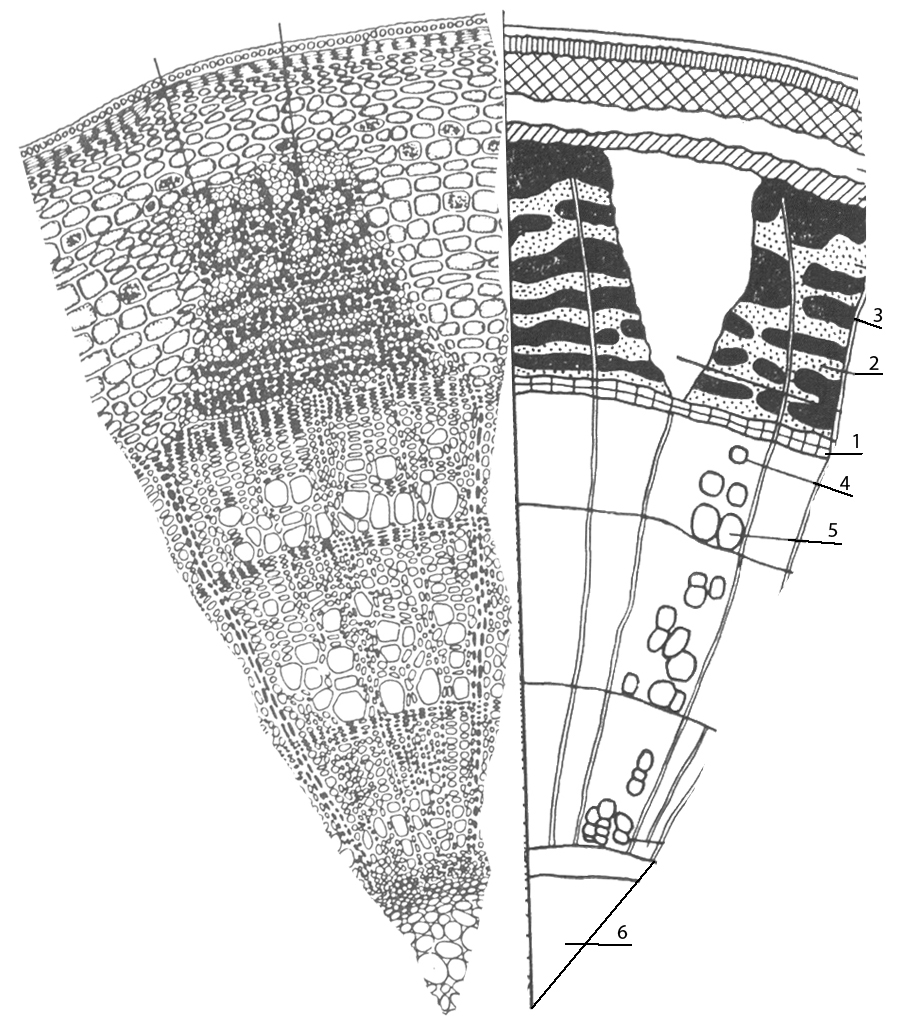 12345611. в2. а12. в3. б4. в5. в15. а6. а16. а7. в8. в18. в9. б19. а10. б20. б1. а, б6.а, б, в, г2. а, б, г7. б, в, г3. б, в, г8. а, б4. а, в, г9. б, в, г5. а, г10.а,б12345678910++++++------123456гвабде11. в21. б2. а12. б22. а3. б13. а23. а4. а14. б5. в15. б25. а6. в16. в7. а17. в27. в8. а28. а9. в29. б10. в20. а30. в1. а, б6.а, б, в, г11. а, в, г2. а, б, г7. б, в, г12. б, г3. б, в, г8. а, б13. а, б4. а, в, г9. б, в, г14. а, г5. а, г10.а, б15. в, г12345678910++++++------123456789101112131415++++++++---------123456гвабде123456едвбажЦели организации исследовательской деятельностиПути действий руководителя школьного лесничестваЗапланированные результатыФормирование творческой активностиВовлечь учащихся в активную познавательную деятельностьУмение формулировать цель и задачи исследованияРазвитие самостоятельности Научить пользоваться научной литературой из фондов библиотек и материалами современных информационных технологий Формирование навыков в работе с различными источниками информации, систематизации и обобщении полученных данныхОбучение приемам исследовательской деятельности, методам, принципам, формам и способам научного исследования, научного познанияНаучить методам проведения исследованияУмение пользоваться различными исследовательскими методами при решении поставленных задачФормирование мотивации исследовательской деятельностиСформировать познавательные и социальные мотивы Умение делать аргументированные выводы, соответствующие поставленной цели и решаемым задачамСоздание условий для самореализации учащегося через выполнение исследованияРазвить навыки публичного выступления и защиты своих взглядов перед компетентной аудиториейРазвитие способностей к самостоятельному осмыслению проблемыЭтапыЦелиЗаданияЗамер, проявления1. Этап вхождения в поисковую исследовательскую деятельностьФормирование умений работать с научной литературой, проводить наблюдения, планировать эксперимент Создать опорную базу знаний, необходимую для проведения конкретного исследования, выработать конкретные умения Определение общего уровня сформированности системы знаний и системы умений в беседах, отдельных конкретных заданий, рассмотрение конспектов изученной литературы2. Этап приобретения учащимися некоторого опыта исследовательской деятельностиОриентация на приобретение учащимися достаточного опыта исследовательской деятельностиНаучить методике работы с научно-технической информацией, самостоятельному составлению плана исследования, проведению наблюденияУровень овладения основными исследовательскими умениями, любая информация воспринимается не только как конкретное обозначение предметов и действий, а как побуждение к соотнесению отдельных явлений установлению между ними взаимосвязей3. Этапы собственно исследовательской деятельностиВыдвижение гипотез и их защитаПостроить систему знаний и методов их использования для проведения конкретного исследованияНахождение связей между явлениями систематическая работа с научной литературой, самостоятельная работа по подбору необходимой литературы